Name: ______________________________	Class: _________________ Date: _________________________Weekly Spiral Review Homework #8		       Due: _________________________________Directions: Complete each problem in the space provided. SHOW ALL WORK FOR CREDIT.An art teacher had  gallon of paint to pour containers. If he poured  gallon of paint into each container until he ran out of paint. How many containers had paint in them, including the one partially filled?The coordinates of point F are (1,0.5) and the coordinates of point G are (-1,-0.5). Plot points F and G on the coordinate plane below.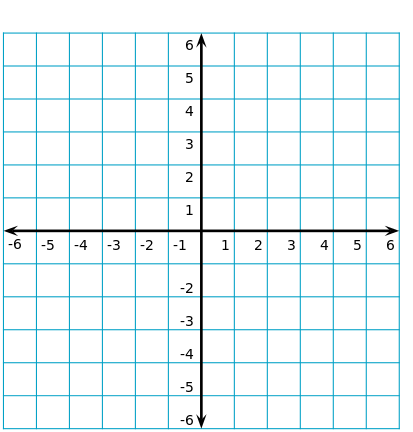 The table below lists the coordinates of four points. 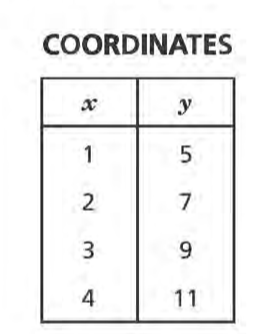 If x represents any number in the first column, write an expression that can always be used to fins the value of y in the second column. The able below shows different possibilities for the number of games a team would need to win to maintain a certain percentage of wins. 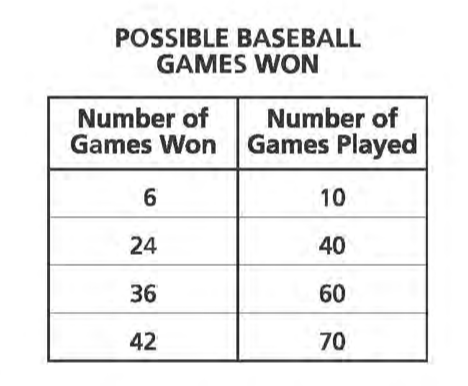 Write three more ratios that could also be included in this table.The cost of 4 tacos is $6.00 at the food cart.  What would be the cost of 10 tacos?Write an expression represented by the phrase “the square of y decreased by the quotient of 28 and 7.A recipe for lemonade calls for 1 cup of sugar and 5 cups of water. How much sugar is used per cup of water?Sam paid $8.28 for 18 stamps. At this rate, how much would it cost Sam to buy 12 stamps?John’s friend told him he could earn $49 for handing out flyers at a local concert. John wants to calculate the hourly rate. If he works a total of 3.5 hours, the equation  can be used to determine his hourly rate. What would John’s hourly rate be in dollars?Fei Yen’s dog eats 8 ounces of dog food each day. Fei Yen bought a 28-pound bag of dog food. How many 8-ounce servings are in a 28-pound bag of dog food?